ICS 77.150.99H63YS中华人民共和国有色金属行业标准YS/T XXX—XXXX氙灯钨阳极Tungsten anodes for xenon lampsXXXX - XX - XX发布XXXX - XX - XX实施中华人民共和国工业和信息化部   发布前  言本标准是对YS/T 39—2007《氙灯钨阳极》的修订。本标准与YS/T 39—2007相比，主要有如下变动：——修订工作功率：氙灯钨阳极的工作功率由1.6kW～7kW修改为1.6kW～10kW，增加8kW、10kW两种工作功率；——修改并增加了型号分类：原有K型改为K-1型，新增了K-2型；按连接方式、使用用途不同，氙灯钨阳极分为K-1型、K-2型、B型三种。——K-1型及B型氙灯钨阳极规格统一改为kW——增加了K-2型氙灯钨阳极的化学成分、产品规格及尺寸要求；——修改K-1型及B型氙灯钨阳极的密度要求，增加了K-2型氙灯钨阳极的密度要求：K-1型及B型氙灯钨阳极的密度由原标准应不小于18.2g/cm3修改为应不小于18.5g/cm3；K-2型氙灯钨阳极的密度应不小于19.0g/cm3。本标准由全国有色金属标准化技术委员会（SAC/TC243）提出并归口。本标准起草单位：厦门虹鹭钨钼工业有限公司、株洲硬质合金集团有限公司、赣州虹飞钨钼材料有限公司、常州玉宇电光器件有限公司、安泰天龙钨钼科技有限公司。本标准的主要起草人：杜勇、林强、张衍诚、戴勇林、赖飞龙、陈兴华、谭华。本标准所替代标准的历次版本发布情况为:——YS/T 39-2007。氙灯钨阳极范围本标准规定了氙灯钨阳极的产品分类、技术要求、试验方法、检验规则、标志、包装、运输、贮存以及质量证明书和订货单（或合同）内容等。本标准适用于粉末冶金法、压力加工法制取的氙灯钨阳极。 规范性引用文件下列文件对于本文件的应用是必不可少的。凡是注日期的引用文件，仅注日期的版本适用于本文件。凡是不注日期的引用文件，其最新版本（包括所有的修改单）适用于本文件。    GB/T 2828.1  计数抽样检验程序  第1部分：按接收质量限(AQL)检索的逐批检验抽样计划GB/T 3850  致密烧结金属材料与硬质合金密度测定方法GB/T 4324 钨化学分析方法GB/T 14265 金属材料中氢氧氮碳和硫分析方法通则YS/T 559   钨的发射光谱分析方法YS/T 901   高纯钨化学分析方法痕量杂质元素的测定辉光放电质谱法产品分类功率分类氙灯钨阳极按不同的工作功率分为1.6kW、2kW、2.2kW、2.5kW、3kW、3.5kW、4kW、5kW、6kW、6.5kW、7kW、8kW、10kW等规格。连接方式及使用用途分类氙灯钨阳极按连接方式、使用用途不同分为K-1型、K-2型、B型三种。产品分类应符合表1的规定。产品分类技术要求化学成分氙灯钨阳极化学成分应符合表2的规定。化学成分                     （质量分数，%）表2(续) 化学成分                  （质量分数，%）类型、规格及尺寸K-1型产品的规格、尺寸及尺寸允许偏差应符合图1和表3的规定。K-1型产品示意图K-1型产品规格尺寸B型产品的规格、尺寸及尺寸允许偏差应符合图2和表4的规定。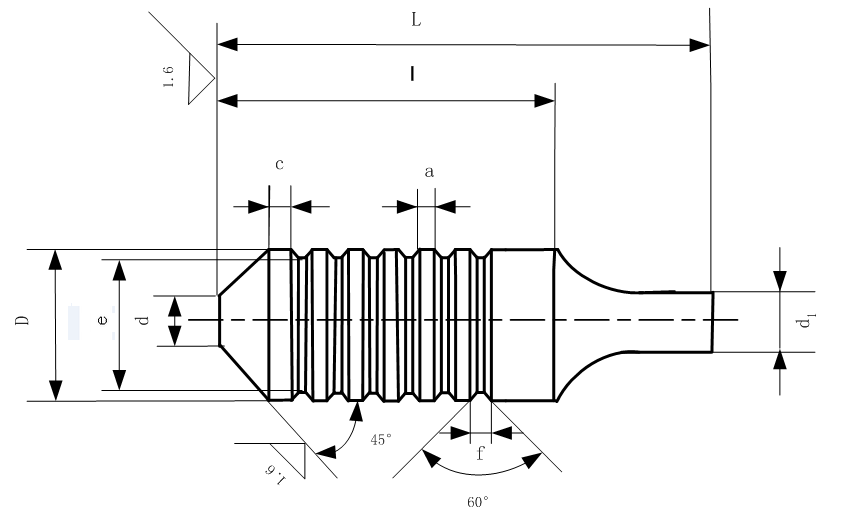 B型产品示意图B型产品规格尺寸K-2型钨阳极的规格、尺寸及尺寸允许偏差应符合图3及表5要求。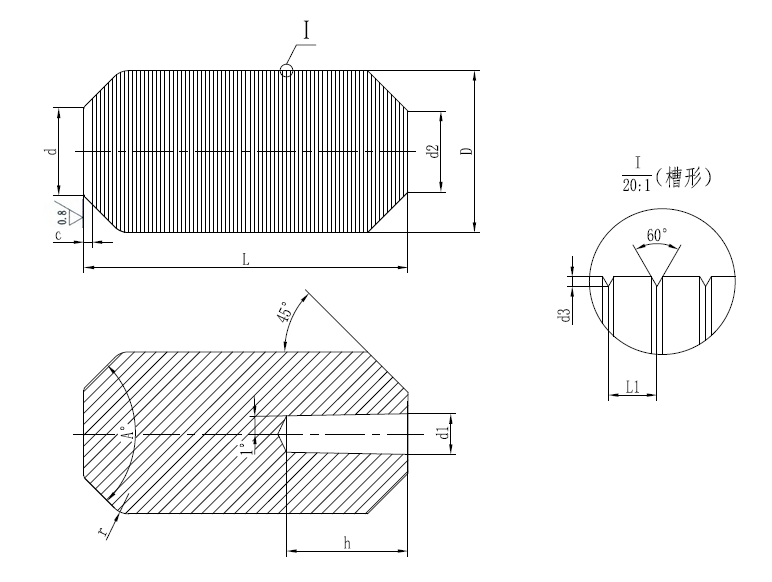 K-2型产品规格图K-2型产品规格表面状况K-1及B型氙灯钨阳极的端面和斜面粗糙度Ra 值不大于1.6μm，见图1和图2。K-2氙灯钨阳极的端面Ra值不大于0.8μm，见图3。外观质量产品不得有过熔、鼓泡、分层、裂纹、沾污和表面吸水现象，不得有目视可见的淡黄色或浅黑色氧化现象。产品端面和斜面不得有缺口、凹坑，其他部分不得有影响使用的缺口。密度K-1型及B型氙灯钨阳极的密度应不小于18.5g/cm3，K-2型氙灯钨阳极的密度应不小于19.0g/cm3。试验方法产品的C、N、Na、K、O、P、S元素按照GB/T 4324规定方法进行检测，H元素按照GB/T 14265规定方法分析检测，Ag、Ba、Nb、Ta、Zn、Zr元素按照YS/T 901规定方法分析检测，其他元素按照YS/T 559规定方法分析检测。产品尺寸用相应分辨率的量具进行测量。产品表面状况用粗糙度测量仪或相应的对比块进行测量。产品的外观质量用目视检查。产品的密度测定按GB/T 3850规定进行。检验规则检查和验收产品应由供方质量监督部门进行检验，保证产品符合本标准规定，并填写产品质量证明书。需方应对收到的产品按本标准的规定进行检验，如检验结果与本标准规定不符合时，应在收到产品之日起三个月内向供方提出，由供需双方协商解决。如需仲裁，仲裁取样在需方由供需双方共同进行。组批产品应成批提交验收。每批产品应由同一生产工艺、同一炉烧结料、同一锻造批次组成。检验项目每批产品应进行化学成分、尺寸、外观质量及密度的检验，具体见表7。检验项目表检验结果判定化学成分取样检验结果如有一项不符合本标准的规定，则在该批产品中对该不符合项加倍取样复验，加倍取样复验结果有一个不符合本标准规定时，则该批产品判为不合格。如加倍取样复验结果都符合本标准规定时，则该批产品判为合格。尺寸产品的尺寸抽检合格，则该批产品判为合格。如抽检不合格，则该批产品逐个检验，不合格者单个判定。表面状况产品粗糙度抽检合格，则该批产品判为合格。如抽检不合格，则该批产品逐个检验，不合格者单个判定。外观质量产品的外观质量逐个检验，不合格者单个判定。密度密度检验不合格时，判该批产品不合格。标志、包装、运输、贮存、质量证明书标志每件产品外包装上应注明：供方名称、产品名称和类型、规格、批号、净重；每盒产品上注明产品的规格、批号、检验日期、数量。包装产品采用防潮纸包装后装入塑料袋，塑料袋封口后放入纸盒内并用软物填紧，然后将纸盒装用木箱内。或采用供需双方协商确定的方法。运输产品运输时，应防止潮湿，不得剧烈碰撞。贮存产品应存放于通风、干燥和无酸碱气氛之处，严防氧化。产品存放期不宜超过六个月。质量证明书每批产品应提供产品质量证明书，其上注明：a)  供方名称、地址、电话、传真；b)  产品名称、类型、规格；c)  批号；d)  净重；e)  本标准编号；f)  各项分析检验结果和质量监督部门印记；g)  出厂日期（或包装日期）。订货单（或合同）内容订货单（或合同）应包括下列内容：     a） 产品名称、类型；b） 规格；c） 技术要求；d） 产品数量；e） 本标准编号。_________________________________代替YS/T 39-2007类型连接方式使用用途K-1型带孔汽车/火车头灯、舞台灯、广场灯K-2型带孔数码放映灯、曝光灯B型不带孔汽车/火车头灯、舞台灯、广场灯元素元素K-1型、B型K-2型W，不小于W，不小于99.9599.95KK—0.0015-0.007杂质含量，不大于Ag—0.001杂质含量，不大于Al0.0020.0015杂质含量，不大于As0.0020.0005杂质含量，不大于Ba—0.0005杂质含量，不大于Bi0.0001—杂质含量，不大于C0.0030.003杂质含量，不大于Ca0.0030.0005杂质含量，不大于Cd—0.0005杂质含量，不大于Co0.0020.001杂质含量，不大于Cr—0.002杂质含量，不大于Cu0.00050.001杂质含量，不大于Fe0.0030.002杂质含量，不大于H—0.0005杂质含量，不大于Mg0.00150.0005杂质含量，不大于Mn0.0010.0005杂质含量，不大于Mo0.0080.005杂质含量，不大于N—0.0005杂质含量，不大于Na—0.001杂质含量，不大于Nb—0.001杂质含量，不大于Ni0.0020.0005杂质含量，不大于O0.0020.002杂质含量，不大于P0.0010.002杂质含量，不大于Pb0.00010.0005元素K-1型、B型K-2型元素杂质含量，不大于S—0.0005杂质含量，不大于Sb0.001—杂质含量，不大于Si0.0020.001杂质含量，不大于Sn0.0002—杂质含量，不大于Ta—0.002杂质含量，不大于Ti0.0020.0005杂质含量，不大于V0.0020.0005杂质含量，不大于Zn—0.0005杂质含量，不大于Zr—0.0005规格L/mmD/mmd/mme/mmd1/mmh/mma/mmc/mmf/mm槽数/个允许偏差±0.5±0.40-0.5—+0.480+0.50————1.6kW25136114.810231.522kW2914.5612.54.812231.523kW32.5177155.8132.53.51.534kW37188165.8132.53.51.545kW4721.5819.56.5152.54.51.557kW522411226.5162.54.51.56规格L/mml/mmD/mmd/mme/mmd1/mma/mmc/mmf/mm槽数/个允许偏差±1.0±1.00-0.5+0.50—±0.5————1.6kW3324135115231.522kW3624146126231.523kW50301771572.53.51.534kW50352081872.53.51.545kW55382181982.54.51.557kW704824102292.54.51.56使用用途使用用途规格L/mmD/mmA/°d/mmc/mmd1/mmh/mmr/mmd2/mm槽形d3/mm槽形L1/mm允许偏差允许偏差允许偏差±0.5±0.15±0.5±0.2±0.25±0.03±0.5±0.2±0.2±0.025±0.05曝光灯2kW2kW2820905.526.021510140.10.4曝光灯2.5kW2.5kW35209082.56.02156120.10.4曝光灯5kW5kW4025120726.02153190.10.4曝光灯6kW6kW502512081.258.92153190.10.4曝光灯8kW8kW60281201018.92203220.10.4曝光灯10kW10kW55291201028.92205210.10.4数码放映灯2kW2kW29179041.754135130.050.25数码放映灯2.2kW2.2kW32.5199051.755155150.050.25数码放映灯3kW3kW30189041.754135140.050.25数码放映灯3.5kW3.5kW30199061.755155150.050.25数码放映灯4kW4kW332090111.755155140.050.25数码放映灯6kW6kW4721.590101.75615515.50.050.25数码放映灯6.5kW6.5kW45299081.756155120.050.25检验项目取样数量要求的章节号检验方法章节号化学成分同批产品中任取一个4.15.1尺寸GB/T 2828.1-2012 AQL＝1.5，IL＝Ⅱ4.25.2表面状况同批产品中任取三个4.35.3外观质量		逐件4.4		5.4密度同批产品中任取三个4.55.5